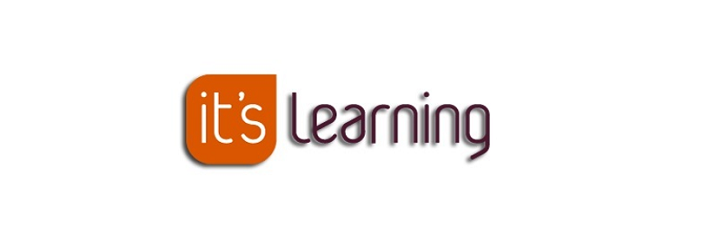 Slik sjekker du skriftlig halvårsvurdering for barnet dittLogg inn på portalen under foresatteTrykk på Its i portalmenyenTrykk på "Vis profilen til elevens navn"Trykk på VurderingsoversiktUnder termin nedtrykksmeny: Velg 2.termin 2017/2018Under Fag nedtrykksmeny: Velg Alle fagVelg fagene du ønsker å lese vurdering på